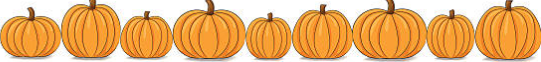 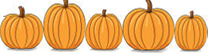 CUSTAR COMMUNITY NEWSLETTERFALL 2018 EDITIONUPCOMING EVENTS Legacy Farmers’ Cooperative will host their 2nd annual Fall Harvest Celebration on October 20th. Lunch and pumpkin decorating will begin at 12 noon at the Custar Grain Elevator (if it rains, festivities will be moved to the Legion Hall). All ages are welcome. Please RSVP by calling 419-669-3069 before 10/12/18.Come out for the Town Harvest Party & Potluck in the Park later in the day on October 20th…4pm- Kickball game @ Louy Park6pm- Potluck meal (bring your favorite fall dish/recipe to share)7pm- Old-Fashioned Apple Pie Contest Judging (no need to pre-register) Hay rides ($1/ticket), music, a fall photo-op, games for children & adults, bonfire (with s’mores), and other activities will run throughout the evening. Scouting for Food- Local scout troop(s) will be distributing bags and fliers throughout town on October 20th, and will return the following Saturday (the 27th) before 10am for collection. Fill your bag with canned goods and other non-perishable food items and leave them on your porch/by your mailbox so the scouts can pick them up and take them to the local food pantry. For more information, call 419-410-0390.Custar and Milton Center’s Trick-or-Treat night will be Wednesday, October 31st from 6:00-7:30pm.The Bookmobile typically makes a stop at the bank in Custar every other Wednesday from 4-4:30pm. Upcoming dates are: October 10th & 24th, November 7th, and December 5th & 19th. It will not be here on November 21st or January 2nd (due to holidays).BOOK BOXES 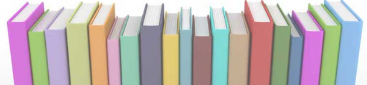 You may have noticed the 3 new book boxes (aka “Little Libraries”) that recently appeared throughout town. These were built and installed by Aubrie Wilson & Samantha Codding to earn their Girl Scout “Silver Award”. Here’s a note from Aubrie, explaining how they work… There are three tan and white book boxes around Custar. There is one next to the Lightning & Thunder Tavern, one by the Post Office, and one at Community Park. The concept is “take a book, leave a book”- borrow the books at your leisure, and add new ones to share with others. We took the boxes to another level and decided to include basic first aid supplies for people that may need them and don’t have time to run to the store. Those in the community can replenish these as needed.We greatly appreciate the girls’ hard work and are grateful for the opportunity to have these in our community. From the Custar United Methodist Church…Sunday services are at 10:30am each week. All are welcome. Homecoming is October 21st. Meet and greet starts at 10:00am before the service at 10:30am.  The annual Soup Supper will be held October 31st from 4:00pm until gone.From St. Louis Church/School…Sunday services start at 9:30am. Our next all-you-can-eat Spaghetti Dinner will be on October 27th from 4:30-7pm. Includes bread, salad, ice cream, and a drink. Free will donation. Carry out will be available. 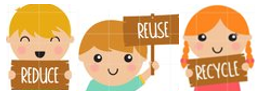 RECYCLING UPDATEThe new 24/7 recycling program is going well!We appreciate everyone’s cooperation in helping the site to run smoothly! As you know, there is no longer the need to sort your items. However, please remember to empty recyclables from bags, flatten any cardboard, and rinse all food and beverage containers. When possible, push your items toward the back of the container to prevent buildup at the opening. For a more detailed listing of accepted items and additional locations, visit www.recyclewoodcounty.org.  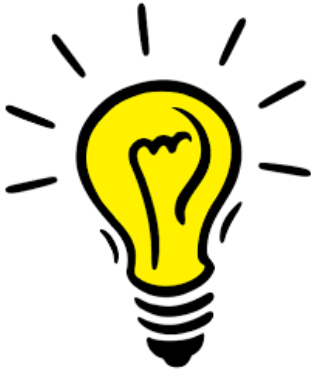 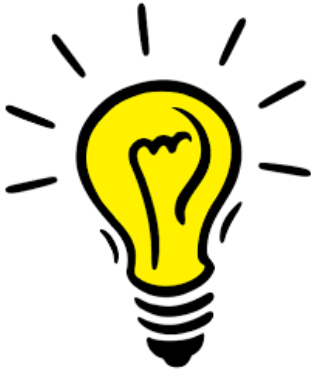 VILLAGE INFO & REMINDERSOPEN BURNING: While small, contained campfires are fine, the burning of trash and plastics is strictly prohibited in the Village (see flier enclosed). To report these instances, please call the Sheriff’s office (419-354-9001).SNOW REMOVAL: As the winter months approach, keep in mind that cars are required to be moved off Custar Road in the event of a snowfall in excess of 2”. This allows our plow ample time and space to safely clear the roadway. If not in compliance, the Village can have the vehicle(s) towed at the owner(s) expense (Ordinance 714-78). Additionally, keep your sidewalks shoveled to keep our kids safe. VOTING: Don’t forget to vote in the upcoming election on Tuesday, November 6th. To find out if or where you’re registered, call the Wood Co Board of Elections at 419-354-9010 or visit www.co.wood.oh.us/BOE. CURFEW: Council is in the process of adopting an updated curfew ordinance for minors. Upon passage, new  regulations will be as follows…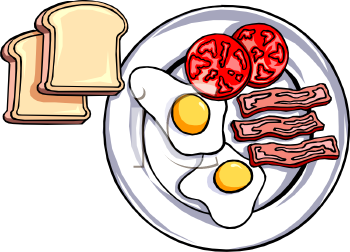 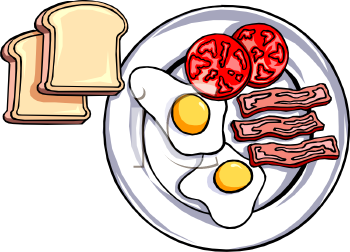 “No minors shall be present in any public place within the Village of Custar: Sunday-Thursday   *During the school year (including vacation periods)-         Between the hours of 10:00pm-6:00am  *June, July, & August (during summer break)-         Between the hours of 11:00pm-6:00am Friday & Saturday *During the school year (including vacation periods)-         Between the hours of 11:00pm-6:00am *June, July, & August- Between the hours of 11:00pm-6:00am”As always, feel free to attend Council’s monthly meetings, which are held at the American Legion Hall on Custar Road. We meet on the second Wednesday of every month at 7:30pm. To contact the Village any other time, call Mayor Renee Hartman at 419-669-3885 or send an email to custarvillage@gmail.com. (Our website is currently under construction, but will soon be up-to-date.)THIS NEWSLETTER WAS BROUGHT TO YOU BY YOUR CUSTAR LOCAL OFFICIALS:Mayor Renee Hartman; Council President Rob Cavin; Fiscal Officer Sarah SchroederVillage Council- Nancy Wensink, Cheryl Vanscoder, Chad Dauster, Kolleen Crispen, and Danielle Munger. 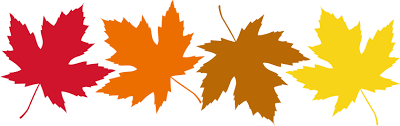 